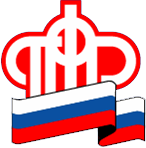         Пенсионный фонд Российской Федерации       Отделение Пенсионного фонда по ХМАО-ЮгреКлиентская служба (на правах отдела) в г.БелоярскийСоциальный фонд России будет выполнять все функции ПФР и ФСС быстро и качественноНа сайте Пенсионного фонда России открыт новый раздел о Социальном фонде России, который начнет работу с 1 января 2023 года.Объединение Пенсионного фонда и Фонда социального страхования упростит получение мер социальной поддержки – все федеральные выплаты можно будет получать в режиме «одного окна». Объединение предусматривает полную преемственность всех выплат, услуг и обязательств, которые сегодня есть в компетенции двух фондов. Это значит, что все услуги или сведения, которые сейчас предоставляют ПФР и ФСС, с нового года после объединения структур можно будет получить в прежнем порядке.В то же время СФР снизит административную нагрузку на бизнес и расширит количество категорий россиян, обеспеченных государственным социальным страхованием. Количество электронных сервисов для граждан будет увеличено, семьи с детьми и беременные женщины начнут получать единое пособие, прием отчетности от страхователей будет проводиться по новой форме.С 1 января 2023 года прием граждан СФР будет осуществляться в единых офисах клиентского обслуживания, которые расположены по указанным адресам. Многие из этих офисов уже работают в пилотном режиме. В перспективе все федеральные меры социальной поддержки можно будет оформить по единому запросу. Пенсионеры, семьи с детьми, инвалиды смогут обращаться туда, куда удобно – в ближайший офис единого фонда или МФЦ.Временно исполняющий обязанности Председателя Правления Пенсионного фонда Российской Федерации Сергей Чирков отметил, что объединение ПФР и ФСС с нового года только положительно повлияет на выплаты и на процесс оказания услуг. «Пенсионный фонд России за более чем 30-летнюю историю пережил сложную трансформацию. Из организации, отвечающей только за финансирование пенсий, стал мощнейшим социальным институтом, поддерживающим человека в течение всей жизни с момента рождения. И объединение ПФР и ФСС в 2023 году - это нужный и закономерный шаг», ̶ пояснил он.1) новый раздел –  https://pfr.gov.ru/grazhdanam/social_fond2) адресам - https://pfr.gov.ru/grazhdanam/social_fond~8262Информация предоставлена Пресс-службой ОПФР по ХМАО-Югре тел. 8(3467)39-31-84                      e-mail: 2204@027.pfr.ru